	People Cards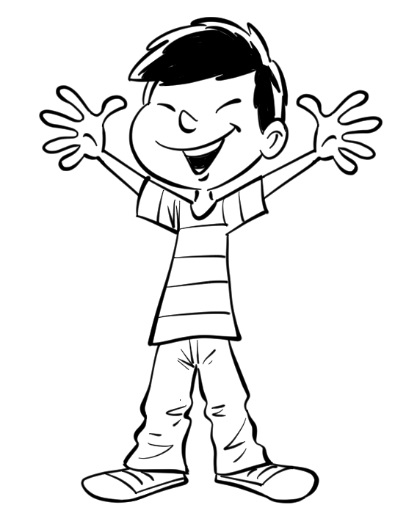 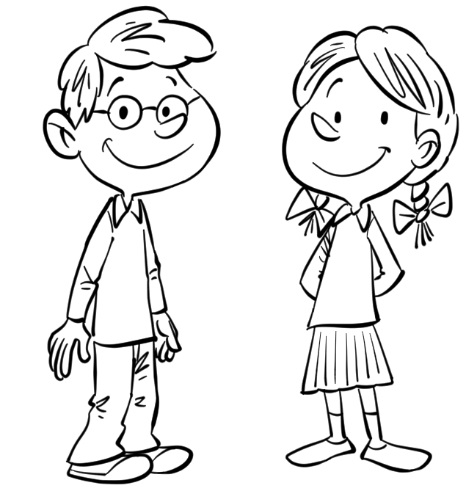 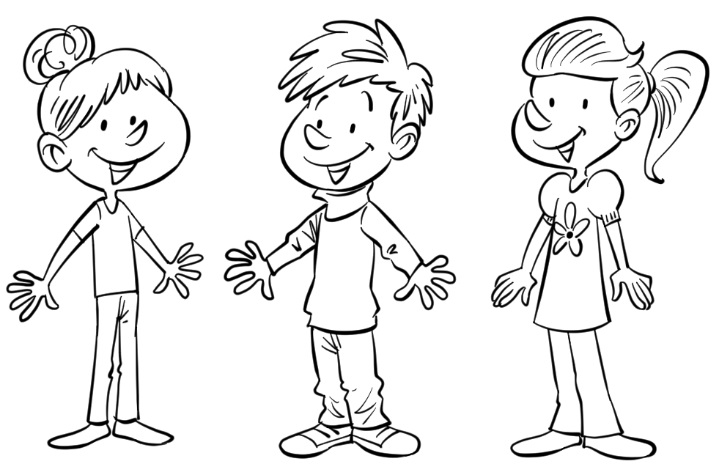 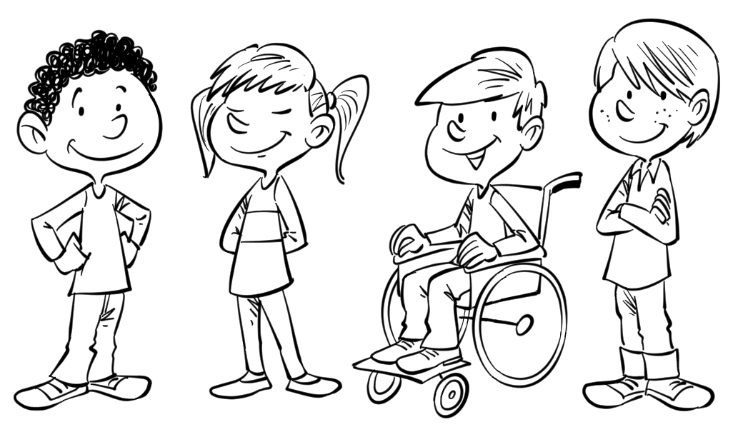 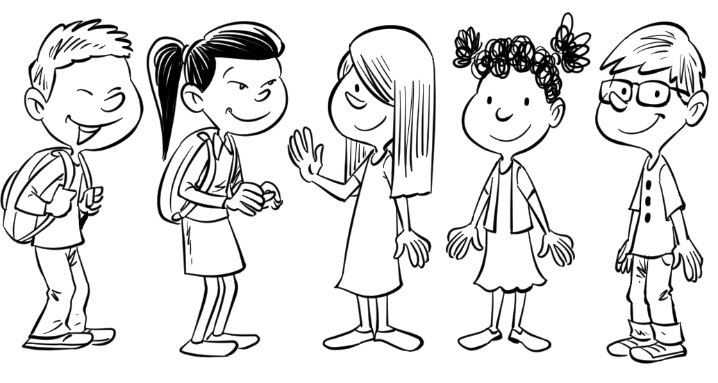 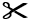 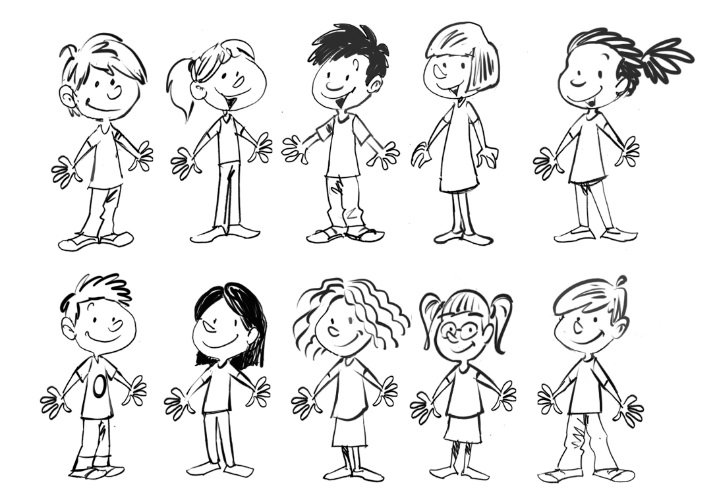 